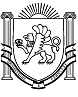 РЕСПУБЛИКА КРЫМРАЗДОЛЬНЕНСКИЙ РАЙОНСЕРЕБРЯНСКИЙ СЕЛЬСКИЙ СОВЕТ 57 (внеочередная) сессия 1 созыва                                                РЕШЕНИЕ« 30 » ноября  2018 года                       с. Серебрянка                                   № 612               Об установлении земельного налога на территории муниципального образования Серебрянское сельское поселение Раздольненского района Республики Крым на 2019 годВ соответствии с главой 31 Налогового Кодекса Российской Федерации, Федеральным законом от 06.10.2003 № 131-ФЗ «Об общих принципах организации местного самоуправления в Российской Федерации», Законом Республики Крым от 21.08.2014 № 54-ЗРК «Об основах местного самоуправления в Республике Крым», Уставом муниципального образования Серебрянское сельское поселение Раздольненского района Республики Крым, Серебрянский сельский совет  РЕШИЛ:1. Установить и ввести в действие на территории муниципального образования Серебрянское сельское поселение Раздольненского района Республики Крым земельный налог обязательный к уплате в соответствии с порядком уплаты земельного налога на территории муниципального образования Серебрянское сельское поселение Раздольненского района Республики Крым на 2019 год согласно приложению.
         2. Обнародовать настоящее решение путем размещения на информационном стенде Серебрянского сельского совета, расположенном по адресу: с.Серебрянка, ул.Пушкина,7 и на официальном сайте Администрации Серебрянского сельского поселения в сети Интернет (http://serebryanka-rk.ru.)3. Настоящее решение вступает в силу с 1 января 2019 года, но не ранее, чем по истечении одного месяца со дня его официального опубликования.
Председатель Серебрянскогосельского совета                                                                        В.В. Степанюк   Приложение 1к решению 57 (внеочередной) сессии           1 созыва Серебрянского сельского совета от 30 ноября 2018г.  № 612Порядок уплаты земельного налога на территории муниципального образования Серебрянское сельское поселение Раздольненского района Республики Крым на 2019 годСтатья 1. Общие положения1.1. Настоящим решением в соответствии с Налоговым кодексом Российской Федерации устанавливается и вводится в действие на территории муниципального образования Серебрянское сельское поселение земельный налог (далее налог), обязательный к уплате на территории муниципального образования Серебрянское сельское поселение, определяются налоговые ставки, порядок и сроки уплаты налога организациями, налоговые льготы, а также основания для их использования налогоплательщиками.Иные положения, относящиеся к земельному налогу, определяются главой 31 Налогового кодекса Российской Федерации.Статья 2. Налоговый период. Отчетный период1.Налоговым период признается календарный год.2. Отчетными периодами для налогоплательщиков, являющихся организациями, признаются первый квартал, второй квартал, третий квартал календарного года.Статья 3. Налоговые ставки.Установить ставки земельного налога в следующих размерах:Статья 4. Порядок и сроки уплаты налога и авансовых платежей1.Налог и авансовые платежи по налогу подлежат уплате в бюджет по месту нахождения земельного участка в порядке и сроки, установленные настоящим решением.2. Налогоплательщики, являющиеся организациями, производят уплату авансовых платежей по налогу не позднее 30 календарных дней с даты окончания соответствующего отчетного периода.Налог, подлежащий уплате по истечении налогового периода налогоплательщиками, являющимися организациями, уплачивается не позднее                 10 февраля года, следующего за истекшим налоговым периодом.3. Налогоплательщики, - физические лица уплачивают налог в срок, установленный пунктом 1 статьи 397 Налогового кодекса Российской Федерации. Статья 5. Налоговые льготы по уплате налога.1. От уплаты налога освобождаются субъекты, перечисленные в статье 395 Налогового кодекса Российской Федерации, а также: 1.1. Инвалиды I и II групп инвалидности на один земельный участок категории - земли населённых пунктов, с видом разрешённого использования - для индивидуального жилищного строительства  (код  2.1);1.2. Органы местного самоуправления, организации, учреждения и иные юридические лица,   финансируемые из бюджета муниципального образования Серебрянское сельское поселение или бюджета муниципального образования Раздольненский район Республики Крым;1.3. Организации в отношении земельных участков, предназначенных для захоронения и ритуальных услуг;1.4. Организации в отношении земельных участков, занятых автомобильными дорогами местного значения в границах Серебрянского сельского поселения Раздольненского района Республики Крым.2. Налоговая база уменьшается на не облагаемую налогом сумму в размере 10000 рублей на одного налогоплательщика в отношении земельного участка, находящегося в собственности, постоянном (бессрочном) пользовании или пожизненном наследуемом владении категории налогоплательщиков указанных в п.5 ст.391 (за исключением п.п.2 п.5 ст.391) Налогового кодекса РФ.3. Уменьшение налоговой базы на не облагаемую налогом сумму в размере 10000 руб. производится на основании документов, подтверждающих право на уменьшение налоговой базы, представляемых налогоплательщиком в налоговый орган по своему выбору.4. Если размер не облагаемой налогом суммы в размере 10000 руб. превышает размер налоговой базы, определенной в отношении земельного участка, налоговая база принимается равной нулю.5. Налоговые льготы по налогу предоставляются налогоплательщикам по основаниям, установленным настоящим решением, и применяются при условии предоставления в налоговые органы документов, подтверждающих право на льготу. Граждане, имеющие право на льготу, предоставляют в налоговый орган заявление о предоставлении льготы и документы, подтверждающие право на льготу в сроки, установленные Налоговым кодексом Российской Федерации.6. Налогоплательщики, являющиеся организациями, имеющие право на льготы, предоставляют необходимые документы в налоговые органы одновременно с подачей декларации.7. Налогоплательщики, являющиеся физическими лицами, имеющие право на льготы, самостоятельно предоставляют необходимые документы в налоговые органы по месту расположения земельного участка в срок до               1 февраля года, следующего за истекшим налоговым периодом.8. Основаниями для предоставления льгот являются:1) копия удостоверения или справки, подтверждающую принадлежность к льготной категории, выданную уполномоченным органом;2) копия паспорта;3) копия документа удостоверяющего право собственности на земельный участок.№ п/п Категория земель Вид разрешенного использования Код разрешенного использования  земельного участкаСтавка земельного налога, % от нормативной цены землиЗемли населённых пунктовДля индивидуального жилищного строительства2.10,1Земли населённых пунктовМногоэтажная жилая застройка 2.60,1Земли населённых пунктовдля ведения личного подсобного хозяйства2.20,3Земли населённых пунктовКоммунальное обслуживание 3.10,3Земли населённых пунктовОбъекты гаражного назначения 2.7.11,0Земли населённых пунктовМагазины4.41,5Земли населённых пунктовЗдравоохранение3.40,1Земли населённых пунктовДошкольное, начальное и среднее общее образование3.5.10,1Земли населённых пунктовКультурное развитие3.60,1Земли населённых пунктовПрочие земельные участки1,52Земли сельскохозяйственного назначенияСельскохозяйственное использование 1.0,1.1-1.180,13ПрочиеПрочие земельные участки1,5